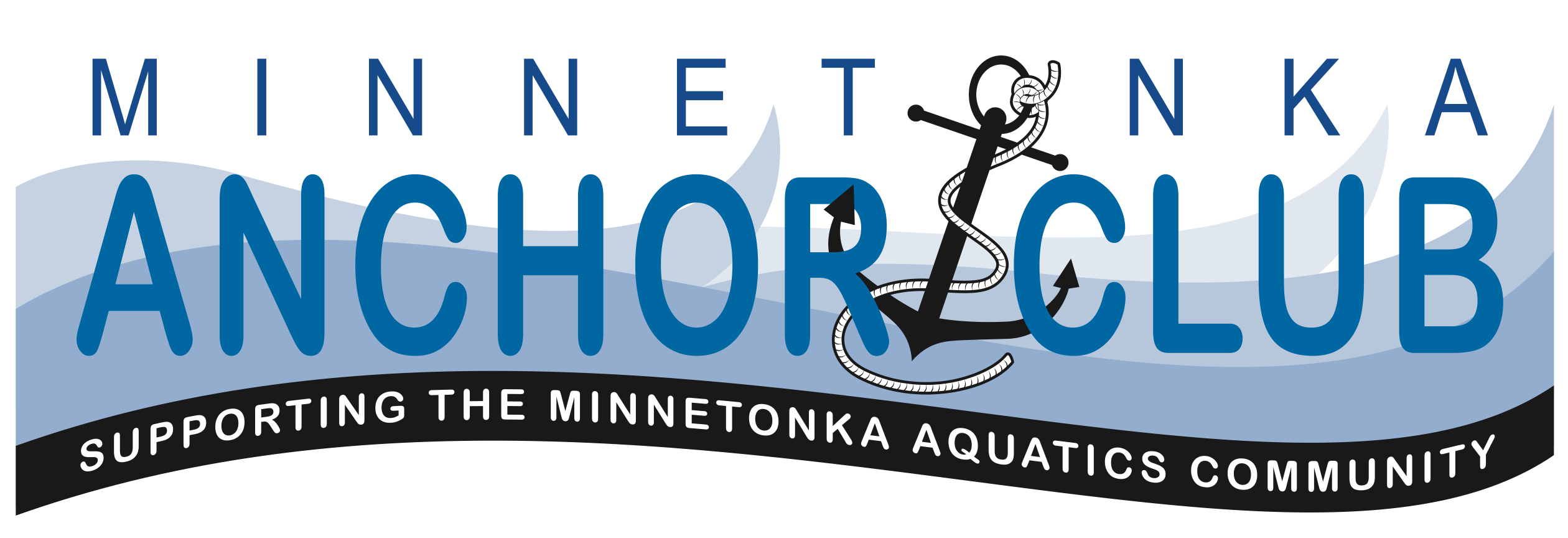 April 15, 20186:30 p.m. – 8:00 p.m.Anchor Club Board Meeting AgendaMinnetonka Aquatics  (6:30)Aquatics Director Report/Questions: Dan Berve Swim Club Head Coach Report/Questions: Erich WeltonOfficial Business (6:45)Call to orderApproval of minutes from January meetingHistory of Anchor Club – Mark Ambrosen Volunteer Committee Report: 7:00Volunteer DinnerWebsite Update – Robb Ball 7:10Swim-A-Thon Update: 7:25Future Facilities Update 7:30Budget Update: 7:45New Member Nomination Committee 7:50New Business 8:00Next meeting & Adjourn 